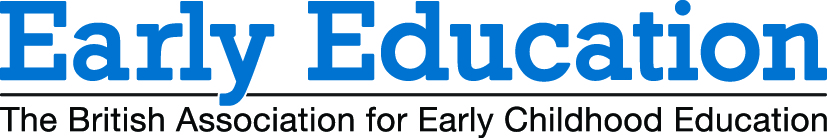 Branch nameAnnual General Meetingondate & timeatplace
Notice of Meeting & AgendaApologiesMinutes of the previous AGM:AccuracyMatters arisingChair’s reportTreasurer’s reportSecretary’s reportResolutionsElection of branch officersAOBDate of next AGM